Calendrier des activités du programme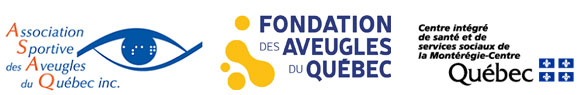 «Du Sport pour moi!» à MontréalInitiationAutomne 2017Adresses et locationsPiste de course du parc Saint-Donas
Intersection Pierre-De Coubertin / Parkville, Montréal, QC H1N 1T1Gymnase École Joseph Charbonneau8200 rue Rousselot, Montréal, QC H2E 1Z6Gymnase #4 Collège Régina Assumpta1750 rue Sauriol Est, Montréal, QC H2C 1X4Absences Par respect pour l’équipe d’intervenants, merci de nous aviser de l’absence de votre enfant.  Les mardis entre 9h et 13h et jeudis entre 9h et 16h00 : 514-252-3178 #3775Le jour-même : contactez l’intervenant sportif responsable de l’activitéDateActivitéHoraireLieuDimanche 17 septembreAthlétisme 10 h à 11 hParc  
Saint-DonasDimanche 24 septembreAthlétisme 10 h à 11 hParc  
Saint-DonasDimanche 1 octobreAthlétisme 10 h à 11 hParc  
Saint-DonasDimanche 8 octobreCongé : Action de grâceCongé : Action de grâceCongé : Action de grâceDimanche 15 octobreGoalball15 h 30 à 16 h 45École Joseph CharbonneauDimanche 22 octobreGoalball15 h 30 à 16 h 45École Joseph CharbonneauDimanche 29 octobreGoalball15 h 30 à 16 h 45École Joseph CharbonneauDimanche 5 novembreGoalball15 h 30 à 16 h 45École Joseph CharbonneauSamedi 11 novembreCongé : Échange AQPEHVCongé : Échange AQPEHVCongé : Échange AQPEHVSamedi 18 novembreSoccer adapté (cécifoot)13 h 30 à 
14 h 30Collège Régina AssumptaSamedi 25 novembreSoccer adapté (cécifoot)13 h 30 à 
14 h 30Collège Régina AssumptaSamedi 2 décembreSoccer adapté (cécifoot)13 h 30 à 
14 h 30Collège Régina Assumpta